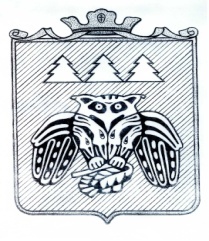 « Придаш » сикт  овмодчоминса    СоветСовет сельского поселения  «Слудка»168204, Республика Коми, Сыктывдинский район, с. СлудкаКЫВКÖРТÖДРЕШЕНИЕОб утверждении Плана нормотворческой работыСовета сельского поселения «Слудка» по разработкенормативно – правовых актов на 2021 годПринято Советом  сельского поселения «Слудка»                                   от 29  января 2021 г.                                                         	 № 1/1-2-2          Руководствуясь  ст.ст.35,36   Федерального Закона  от   6.10.2003 года № 131-ФЗ «Об общих принципах организации местного самоуправления в Российской Федерации»,  ст.22 Устава сельского поселения «Слудка»,  Совет сельского поселения решил:Утвердить План нормотворческой работы Совета СП «Слудка» по разработке нормативно – правовых актов на 2021 год согласно приложению.2.  Настоящее решение вступает в силу со дня официального обнародования в местах, установленных Уставом сельского поселения «Слудка».3. Контроль за исполнением данного решения  оставляю за собой.Глава сельского поселения «Слудка» ______________ Н.Ю.КосолаповаУтвержден: Решением Совета СП "Слудка" от 29.01.2021 г. № 1/1-2-2ПЛАН  НОРМОТВОРЧЕСКОЙ РАБОТЫ СОВЕТА  СП «СЛУДКА» НА 2021 ГОДВопросы, рассматриваемы на заседаниях СоветаСрок Ответственныеза разработку проекта решения1. Об утверждении Плана работы Совета на 2021 год.2. Об утверждении плана нормотворческой работы Совета 2021 год.январьГлава СП «Слудка»1. .О внесении изменений в бюджет СП «Слудка»  на 2021 г.2. Об утверждении отчета главы за 2020 годфевральГлавный бухгалтерГлава СП «Слудка»1.  О Согласовании перечня муниципального имущества СП «Слудка» для передачи  администрации МОМР «Сыктывдинский»мартГлава СП1. О проекте решения Совета «Об утверждении отчета по исполнению бюджета за 2020 год»апрельГлавный бухгалтер1. Об утверждении отчета по исполнению бюджета за 2020 гмайГлавный бухгалтер СПГлава СПО внесении изменений в бюджет СП «Слудка»  на 2021 гиюльГлавный бухгалтер СПГлава СП «Слудка»1. О внесении изменений в бюджет СП «Слудка»  на 2021 г.2.  О рассмотрении проекта плана социально – экономического развития СП «Слудка» на  2020 г. и плановый период 2021 -2022 гг.3. О внесении изменений в Устав МО СП «Слудка»октябрьГлавный бухгалтер СПГлава СП «Слудка»1. О проекте бюджета СП «Слудка» на 2022г. и плановый период 2023 -2024 гг.2. О рассмотрении проекта плана социально – экономического развития СП «Слудка» на  2022 г. и плановый период 2023 -2024 гг.ноябрьГлавный бухгалтерГлава СП1. О внесении изменений в бюджет 2021 года.2.Об утверждении бюджета на 2022г. и плановый период 2023 -2024 гг.3.Об утверждении плана социально – экономического развития СП «Слудка» 2022г. и плановый период 2023 -2024 гг.декабрьГлавный бухгалтерГлава сельского поселения